Педагог: Травникова Надежда Алексеевна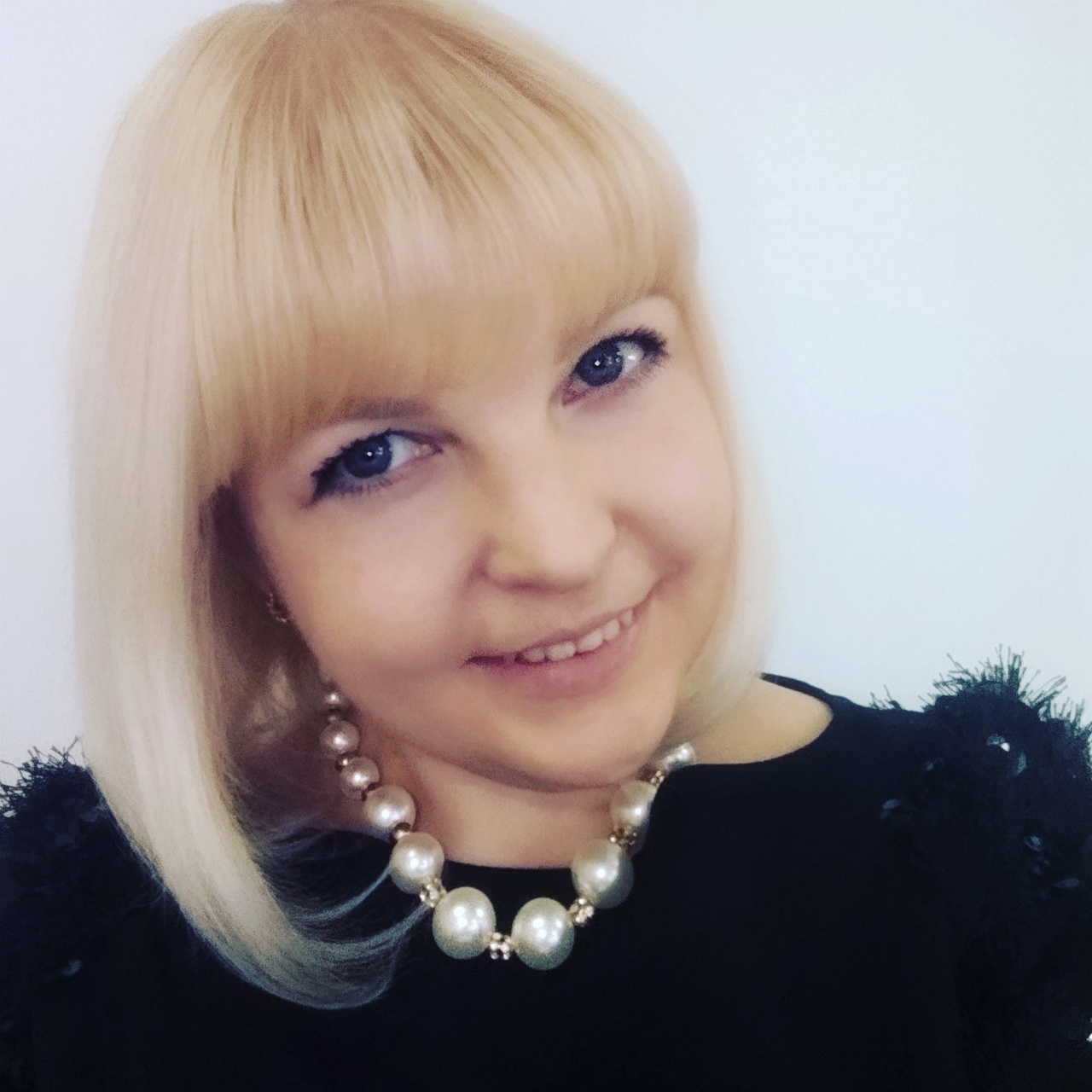 МДОУ №1 «Ленинец»Категория: 1 квалификационная категория                                Стаж в МДОУ №1 «Ленинец» - 15 лет
Здравствуйте, уважаемые коллеги!        Я хочу представить Вам свой инновационный продукт – Программа по формированию основ финансовой грамотности у детей старшего дошкольного возраста  и подготовительного возраста «Юные экономисты» (на основе книги Э. Матвеева).        Актуальность программы:Финансовое просвещение и воспитание детей дошкольного возраста – это новое направление в дошкольной педагогике, так как финансовая грамотность является глобальной социальной проблемой, неотделимой от ребенка с самых ранних лет его жизни. Дети, так или иначе, рано включаются в экономическую жизнь семьи: сталкиваются с многочисленной рекламой, деньгами, ходят с родителями в магазин, овладевая, таким образом, первичными экономическими знаниями, пока еще на начальном уровне. К сожалению, финансовой грамотности почти не обучают в детских садах. А грамотное отношение к собственным деньгам и опыт пользования финансовыми продуктами в раннем возрасте открывает хорошие возможности и способствует финансовому благополучию детей, когда они вырастают.Актуальность заключается в формировании полезных привычек в сфере финансов, начиная с раннего возраста, это поможет избежать детям многих ошибок по мере взросления и приобретения финансовой самостоятельности, а также заложит основу финансовой безопасности и благополучия на протяжении жизни. С детства детям важно и нужно прививать чувство ответственности и долга во всех сферах жизни, в том числе и финансовой, это поможет им в будущем никогда не влезать в долги, держать себя в рамках и аккуратно вести свой бюджет.	Я приняла решение изучить эту тему более углубленно: прошла курсы повышения квалификации Э. Матвеева «Основы преподавания финансовой грамотности в дошкольных образовательных учреждениях», приняла участвовала в вебинаре «Включение основ финансовой грамотности в ДОУ» и в онлайн – конференции «Финансовая грамота для детей – мода или уроки для жизни?», изучила литературу по данной теме. 	 Итогом стала  разработка  программы  по формированию финансовой грамотности у детей  дошкольного возраста «Юные экономисты».Цель:       создание благоприятных условий для формирования основ финансовой грамотности у детей старшего дошкольного возраста, формирование норм финансово - грамотного поведения, а также подготовка к жизни в современное общество.Задачи:     - формировать представление детей о финансовой грамотности.               - формировать понятие основных правил расходования денег, умение учитывать важность и необходимость покупки.	- учить правильно обращаться с деньгами, разумно подходить к своим желаниям, сопоставлять их с возможностями бюджета семьи.              - воспитывать уважение к труду, разным профессиям.Апробацию программы начала со средней группы, для которой был разработан вводный курс по финансовой грамотности «Юные экономисты» (4-5 лет). ( Приложение №1), который включал в себя следующие темы:ТрудТоварПотребностиПрофессииДеньги	Далее была разработана программа по финансовой грамотности для детей 5-7 лет, которая рассчитана на 2 года, (Приложение № 2) в которую включила следующие темы:ЭкономикаБартерВыгода и убытокРекламаБизнес и капиталСемейный бюджетБанки 		В программе рассматривается комплексный подход к развитию личности дошкольника. Деятельность ориентирована на совместную деятельность участников образовательного процесса в следующем сочетании:педагог – воспитанникпедагог – родительпедагог - педагогСхема Педагог - Воспитанник включает в себя:Мониторинг, комплексно – тематические занятия, беседы, (Приложение №  3)Проект «Юные экономисты» (Приложение №  4)Сюжетно – ролевые игры.  (Приложение № 5)Дидактические игры. Картотеки. (Приложение №  6) Изготовлены авторские  дидактические игры по темам. (фото по ссылке)Чтение художественной литературы. (Приложение № 7)Мультфильмы. (Приложение №  8)За время реализации программы был создан «Уголок финансовой грамотности». (Приложение №  9, фото)Схема Педагог –  Родитель включает в себя:Анкетирование. (Приложение №  10)Проведение родительского собрания. (Приложение №  11)Консультация, папки – передвижки. (Приложение № 12 )Конкурсы, викторины.   Конкурс «Лучшая копилка».  (Приложение № 13)Схема педагог – педагог включает в себя:Проведение семинара по финансовой грамотности. (Приложение №  14).Презентация к семинару.(по ссылке)Просмотр открытого занятия.  Конспект «Помоги Буратино вернуть золотые монеты.(Приложение № 15 ). Презентация к занятию.(по ссылке) Пособия, методические рекомендации для педагогов, сборники сценариев. (Приложение № 16 )	Опыт показывает, что только совместная работа детского сада и семьи дает хорошие результаты и способствует более серьёзному и ответственному отношению взрослых к экономическому воспитанию детей.	Результаты диагностического обследования свидетельствуют о положительной динамике сформированности экономического мышления. Данные указывают на то, что после целенаправленной работы по формированию финансовой грамотности возросло количество детей, отнесенных к высокому и среднему уровню сформированности знаний.	Исходя из вышеизложенного, можно сделать вывод: что создание условий и практическая деятельность положительно воздействуют на формирование финансовой грамотности, а значит и основ экономической культуры у детей – дошкольников.  	Эта работа позволяет активизировать познавательную деятельность детей, совершенствовать коммуникативные качества. У детей проявляется интерес к людям разных профессий, они стали бережнее относиться не только к игрушкам, но и к предметам окружения, творчески подходят к решению игровых задач, улучшились отношения в детском коллективе. Дети приобретают навыки разумного ведения домашнего хозяйства, экономии средств. 